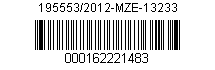 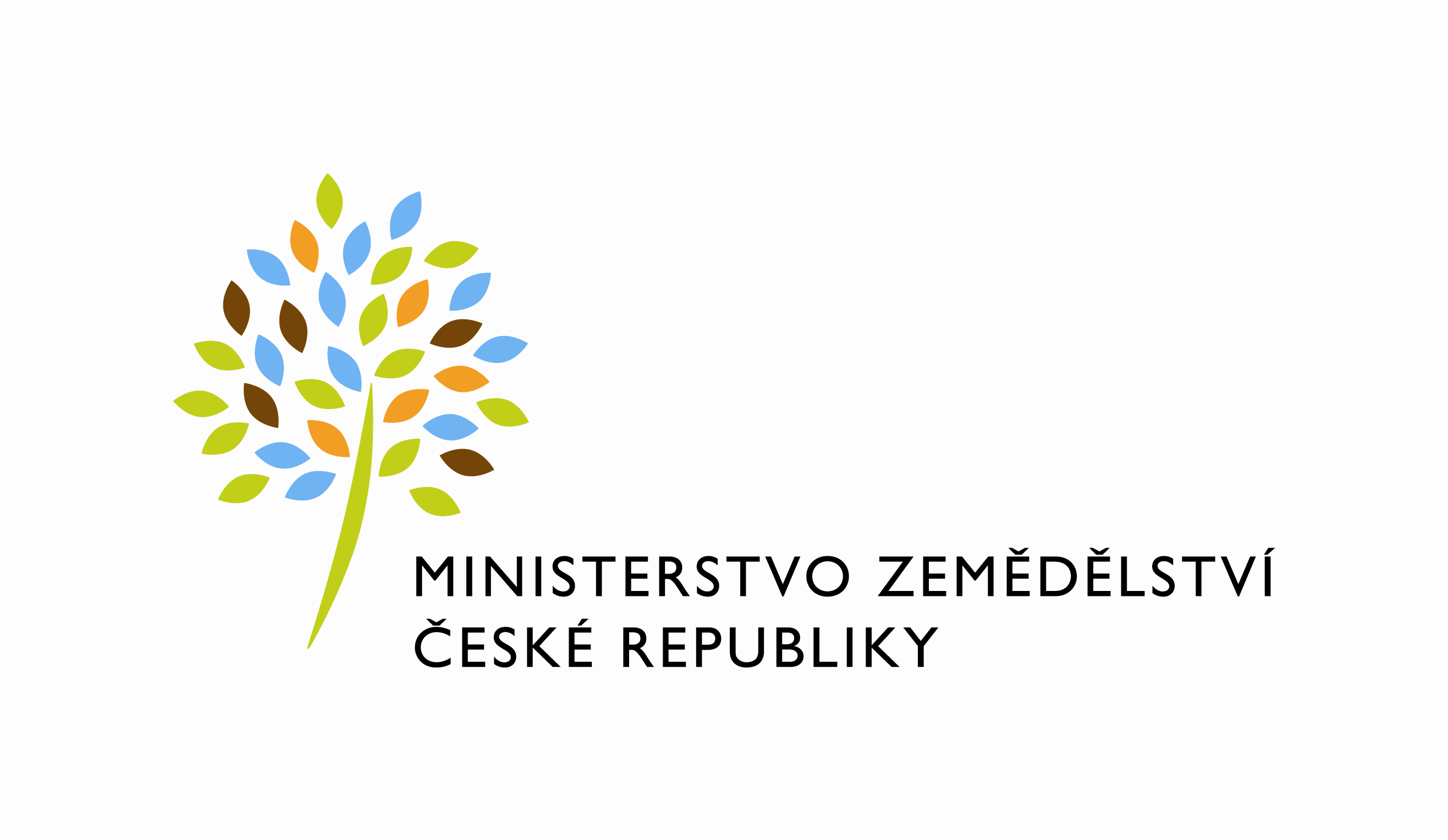 adresa: Těšnov 65/17, Nové Město, 117 05 Praha 1DATUM: Výsledky statistického zjišťování Drůb (MZe) 4-12 Měsíční výkaz o nákupu, zásobách, prodeji a cenách drůbeže a drůbežích výrobkůZpracovala:  		Ing. Ilona BardiovskáSchválil:		Ing. Milan Schovánek 			ředitel odboruPřílohy: 1. Metodické vysvětlivky 2. Komentář 3. Tabulky I.-VI. : Nákup a nákupní ceny drůbeže, zásoby a prodej drůbeže a drůbežích výrobků, zpracovatelské ceny drůbežích výrobků za září 2012 (vše ve srovnání se srpnem 2012 a zářím 2011) 4. Grafy : Porovnání nákupu, zásob a nákupních cen kuřat; Porovnání prodeje drůbeže nedělené; Porovnání prodeje drůbežích výrobků (vše za období 2009-2012)útvar: Číslo útvaru: SPISOVÁ ZN.:	NAŠE ČJ.:	VYŘIZUJE:	Telefon:	E-MAIL:	ID DS: 	yphaax8